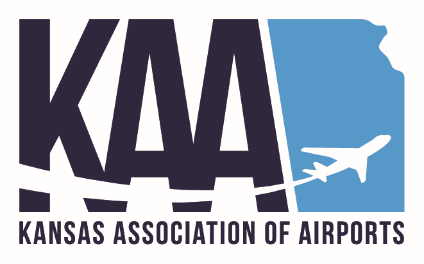 #2022KAAConference AgendaJune 14, 2022 – Day 1June 15, 2022 – Day 2June 16, 2022 – Day 39:00 A.M. – 5 P.M 6:00 - 8:00 P.M.General Admission to the Boothill Museum (Tour on Your Own)Registration and Evening Cocktail Welcome 
Hospitality Suite, Boot Hill Conference Center Visit with Exhibitors, Sponsors & KAA Board of Directors8:00 – 8:15 a.m.Welcome to Dodge City 
Mayor Kent SmollIntroduction by Corey Keller, Public Works Director, City of Dodge City,KAA Board Member8:15 a.m.Introductions 
Session Moderator: Shelli Swanson, Director of Administration and Finance, 
Salina Airport Authority8:30 - 9:15 a.m. Federal Aviation Administration 
Jason Knipp, Airport Planner / KansasFAA Central Region Airports Division, Kansas CitySession Moderator: Shelli Swanson
9:15 – 10:00 a.m.Kansas Department of Transportation Bob Brock, Director of Aviation & UASSession Moderator: Shelli Swanson10:00 -10:30 a.m.Break with Exhibitors and Sponsors10:30 – 11:30 a.m.Kansas Airport Pavement Management Tool Aaron Smith, PEJeremy Porterfield, PEGarverSession Moderator: Mark Williams June 15, 2022 – Day 2 (Cont’d)June 15, 2022 – Day 2 (Cont’d)11:30 – 12:00 P.M.TSA UpdateAnthony “Tony” Metcalf TSA Kansas FSD Session Moderator: Corey Keller  12:00 – 1:00 p.m.Luncheon Keynote Speaker Lyne JohnsonDirector of The Boot Hill Museum Dodge CityOld West HistorianSession Moderator: Corey Keller 1:00 – 2:00 p.m.Alternate Funding Sources for AirportsJennifer Imo, Managing Partner for Client Services, The Ferguson GroupSession Moderator: Scott Wagner2:00 – 2:45 p.m.Wildlife Mitigation Strategies
Devin McBride, USDASession Moderator: Mark Ostmeyer2:45 – 3:15 p.m. Break with Exhibitors and Sponsors 3:15 – 4:00 p.m.Protecting Airspace: Zoning and ObstructionMark Ostmeyer, Owner, M C Aviation ServicesRachelle Powell Director of Aviation Garden City Regional Airport Ed Young, Of Counsel, Jetlaw, LLC Session Moderator:  Mark Williams 4:00 – 5:00 p.m.KAA Membership Meeting – Strategic Plan UpdateMichelle “Shelli” Swanson, C.M., Director of Administration and Finance, Salina Airport AuthorityJune 15, 2022 – Evening EventJune 15, 2022 – Evening Event6:00 – 9:00 p.m.Social and Dinner at the Boot Hill DistilleryBest Boot Contest8:00 – 8:45 a.m. ICT Runway RehabilitationMatt Jacobs, Vice-President, AviationH.W. LochnerSession Moderator: Brian Palmer 
8:45 – 9:30 a.m.Future of UASKurt J. Carraway, UAS Dept. Head and Executive Director, Applied Aviation Research CenterKansas State University, Aerospace and Technology CampusSalina, KSSession Moderator Aaron Otto9:30 – 10:00 A.M. Break with Exhibitors and Sponsors 10:00 -10:45 A.M.Accommodating Ag Sprayer Operations Shelli Swanson Director of Administration and Finance Salina Airport Authority Brain Palmer Aviation Director Newton City/County Airport Mark Ostmeyer Owner, M C Aviation ServicesSession Moderator: Corey Keller 10:45 – 11:30 a.M.Aviation EducationRay Seif, Airport ManagerAugusta Municipal Airport Session Moderator: Jim Jacobs 11:30 – 12:00 P.M.Closing RemarksShelli SwansonKAA Board Members12:00 P.M.Box Lunches Served